КАРАР                                                                   РЕШЕНИЕОтчет главы сельского поселения о свои деятельности и о деятельности Администрации сельского поселения Зириклинский сельсовет  муниципального района Шаранский район Республики Башкортостан за 2011 год           Руководствуясь пунктом 4 статьи 19 Устава сельского поселения Зириклинский сельсовет муниципального района Шаранский район Республики Башкортостан, заслушав и обсудив отчет главы сельского поселения Игдеева Р.С.. о деятельности Администрации сельского поселения Зириклинский сельсовет муниципального района Шаранский район Республики Башкортостан за 2011 год, Совет сельского поселения Зириклинский сельсовет муниципального района Шаранский район решил:Отчет главы сельского поселения Игдеева Р.С. о деятельности Администрации муниципального района Шаранский район за 2011 год принять к сведению. Поручить Администрации сельского поселения Зириклинский сельсовет муниципального района Шаранский район Республики Башкортостан:2.1. Принять меры по дальнейшему социально-экономическому развитию сельского поселения, наращиванию промышленного и сельскохозяйственного производства, укреплению материальной базы и совершенствованию деятельности социальной и культурно-духовной сферы.2.2. Обеспечить эффективную работу всех отраслей жизнедеятельности сельского поселения, реализацию принятых целевых социальных программ.2.3. Обеспечить с первых дней 2012 года выполнения доходной части бюджета сельского поселения, своевременный сбор налогов и всех видов платежей, добиться коренного улучшения финансово-хозяйственной деятельности.Специалистам администрации сельского поселения, руководителям организаций и учреждений сельского поселения вести работу по устранению имеющихся недостатков в работе, реализации критических замечаний и предложений, высказанных на данном заседании Совета  сельского.Контроль за выполнением настоящего решения возложить на постоянные комиссии Совета сельского поселения Зириклинский сельсовет муниципального района Шаранский район Республики Башкортостан.  Глава сельского поселенияЗириклинский сельсовет                                                               Р.ИгдеевС. Зириклы24.02.2012г.№ 122   Башкортостан РеспубликаһыШаран районымуниципаль районыЕрекле ауыл Советыауыл биләмәһеЕрекле ауылы, тел.(34769) 2-54-46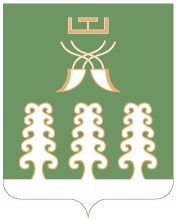 Республика БашкортостанМуниципальный районШаранский районСовет сельского поселенияЗириклинский сельсоветс. Зириклы,  тел.(34769) 2-54-46